ACCIÓNES DE SENSIBILIZACION: “GÉNERO, JUVENTUD, EFICIENCIA ENERGÉTICA, CAMBIO CLIMÁTICO Y BUENAS PRÁCTICAS AMBIENTALES PARA LA CONSERVACIÓN Y PROTECCIÓN DEL PATRIMONIO RURAL”SEMINARIO 1. POLITICAS DE IGUALDAD DE GÉNERO. (10 HORAS). Ley 12/2007 de 26 de noviembre, para la promoción de la igualdad de género en Andalucía.Igualdad de género en el medio rural.La igualdad de género en el Desarrollo Local Leader (marco 2014-2020).Participación y protagonismo de las Mujeres Rurales en Leader: Ayudas y Asociaciones de  Mujeres Rurales.Búsqueda activa de empleo a través de la ofimáticaSEMINARIO 2. INCORPORACION DE JOVENES AL MERCADO LABORAL (10 HORAS).La juventud en el Desarrollo Local Leader (marco 2014-2020).Actuaciones transversales en juventud: Emprendimiento. Herramientas para la búsqueda de empleo: Redes sociales y TICs.SEMINARIO 3. AHORRO Y EFICIENCIA ENERGÉTICA. (8 HORAS).Ahorro y eficiencia energética.Fuentes renovables de energía.SEMINARIO 4. CAMBIO CLIMÁTICO (4 horas)Mitigación del Cambio ClimáticoMarco JurídicoSEMINARIO 5. BUENAS PRÁCTICAS AMBIENTALES DIRIGIGAS A LA CONSERVACIÓN Y PROTECCIÓN DEL PATRIMONIO RURAL (8 horas).Medidas para evitar la contaminación del patrimonio ruralBuenas prácticas ambientales para la conservación y protección del patrimonio rural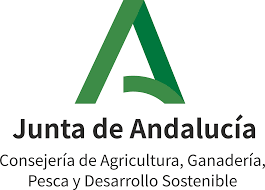 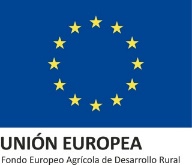 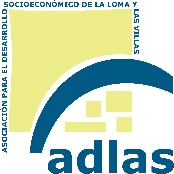 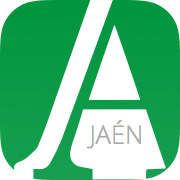 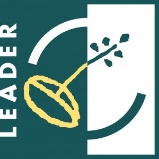 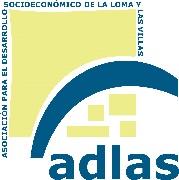 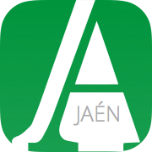 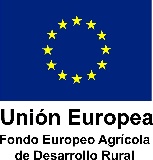 